ПРОЕКТ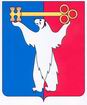 РОССИЙСКАЯ ФЕДЕРАЦИЯКРАСНОЯРСКИЙ КРАЙНОРИЛЬСКИЙ ГОРОДСКОЙ СОВЕТ ДЕПУТАТОВР Е Ш Е Н И ЕО внесении изменений в решение Норильского городского Совета депутатов от 14.06.2022 № 37/5-890 «Об утверждении Положения о Молодежном парламенте муниципального образования город Норильск»В соответствии с Уставом городского округа город Норильск Красноярского края, Норильский городской Совет депутатовРЕШИЛ:Внести в Положение о Молодежном парламенте муниципального образования город Норильск, утвержденное решением Норильского городского Совета депутатов от 14.06.2022 № 37/5-890 (далее – Положение), следующие изменения:1.1. В пункте 3.1 раздела 3 Положения цифры «14» заменить цифрами «35».1.2. Пункт 3.2 раздела 3 Положения изложить в следующей редакции:«3.2. В состав Молодежного парламента входят помощники депутатов Городского Совета, избранных в Городской Совет на основе пропорциональной избирательной системы (по спискам от политических партий), а также могут входить помощники депутатов, избранных в Городской Совет на основе мажоритарной избирательной системы.Членом Молодежного парламента могут быть помощники депутатов Городского Совета в возрасте от 18 до 35 лет включительно (на момент вступления в Молодежный парламент), проживающие на территории муниципального образования город Норильск, не более одного помощника от каждого депутата Городского Совета.».1.3. Пункт 3.3 раздела 3 Положения дополнить новым абзацем шестым следующего содержания:«- лица, имеющие статус иностранного агента;».1.4. Абзац шестой пункта 3.3 раздела 3 Положения считать абзацем седьмым.1.5. В абзаце втором пункта 3.6 Положения цифры «2/3» заменить словами «14 человек».1.6. В пункте 3.8 раздела 3 Положения слова «, избранный в Городской Совет по списку от политической партии,» исключить.1.7. Пункт 3.10 раздела 3 Положения дополнить абзацем тринадцатым следующего содержания:«- приобретения им статуса иностранного агента.».1.8. В пункте 3.11 раздела 3 Положения слова «, избранным в Городской Совет по списку от политической партии» исключить.2. Настоящее Решение вступает в силу через десять дней со дня опубликования в газете «Заполярная правда».____ _________ 2024 года№ _____Председатель Городского Совета                               А.А. Пестряков     Глава города Норильска               Д.В. Карасев